Reformierte Kirchen Bern-Jura-SolothurnSuchergebnisse für "Nikolaus"Autor / TitelJahrMedientypSignatur / Standort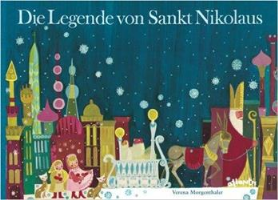 Morgenthaler, VerenaDie Legende von Sankt Nikolaus1997BilderbuchNikolaus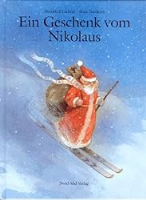 Lachner, DorotheaEin Geschenk vom Nikolaus1994BilderbuchNikolausLachner, DorotheaEin Geschenk vom Nikolaus1994BilderbuchNikolaus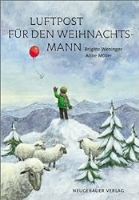 Weninger, BrigitteLuftpost für den Weihnachtsmann2000BilderbuchNikolaus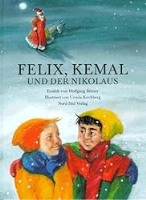 Bittner, WolfgangFelix, Kemal und der Nikolaus1996BilderbuchNikolaus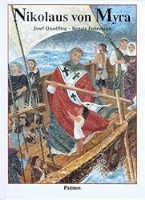 Quadflieg, JosefNikolaus von Myra1994BilderbuchNikolaus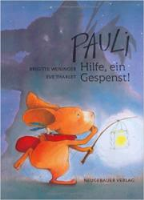 Weninger, BrigittePauli, Hilfe, ein Gespenst!2002BilderbuchÄngste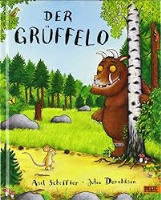 Scheffler, AxelDer Grüffelo1999BilderbuchÄngste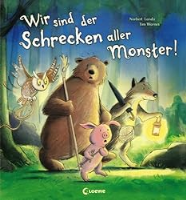 Landa, NorbertWir sind der Schrecken aller Monster!2010BilderbuchÄngste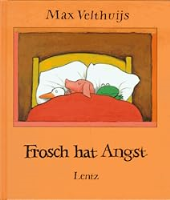 Velthuijs, MaxFrosch hat Angst1994BilderbuchÄngste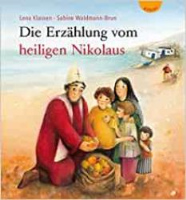 Klassen, LenaDie Erzählung vom heiligen Nikolaus2007BilderbuchNikolaus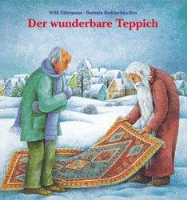 Fährmann, WilliDer wunderbare Teppich1999BilderbuchNikolaus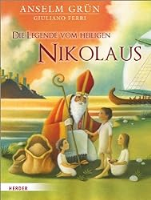 Grün, AnselmDie Legende vom heiligen Nikolaus2012BilderbuchNikolaus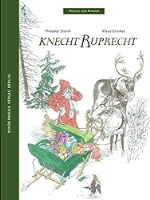 Storm, TheodorKnecht Ruprecht2016BilderbuchNikolaus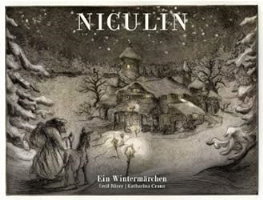 Bürer, EmilNiculin2014BilderbuchNikolaus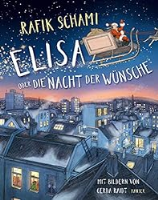 Schami, Rafik 1946-Elisa oder die Nacht der Wünsche2019BilderbuchNikolaus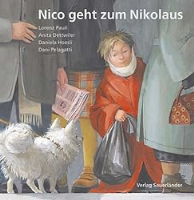 Pauli, LorenzNico geht zum Nikolaus2000BilderbuchNikolaus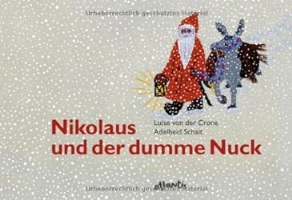 Crone, Luise von derNikolaus und der dumme Nuck2008BilderbuchNikolaus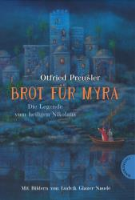 Preussler, Otfried 1923-2013Brot für Myra : Die Legende vom heiligen Nikolaus2022BilderbuchNikolaus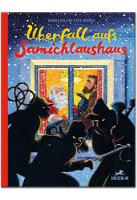 Külling, Andrea 1977-Überfall aufs Samichlaushaus2021BilderbuchNikolaus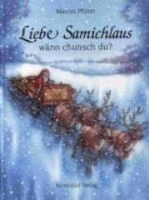 Pfister, MarcusLiebe Samichlaus wänn chunsch du?1998BilderbuchNikolaus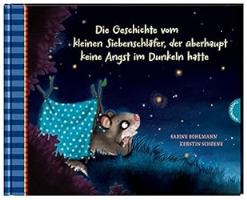 Bohlmann, Sabine 1969-Die Geschichte vom kleinen Siebenschläfer, der überhaupt keine Angst im Dunkeln hatte2020BilderbuchÄngste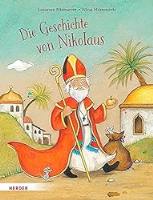 Niemeyer, SusanneDie Geschichte von Nikolaus2021BilderbuchNikolaus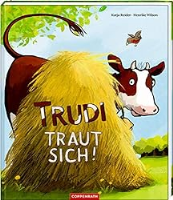 Reider, Katja 1960-Trudi traut sich!2021BilderbuchÄngste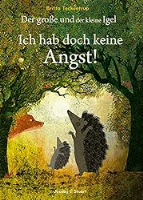 Teckentrup, Britta 1969-Der grosse und der kleine Igel : Ich hab doch keine Angst!2022BilderbuchÄngste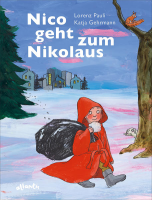 Pauli, Lorenz 1967-Nico geht zum Nikolaus2022BilderbuchNikolaus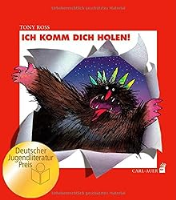 Ross, TonyIch komm dich holen!2015BilderbuchÄngste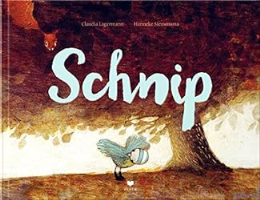 Lagermann, ClaudiaSchnip2015BilderbuchÄngste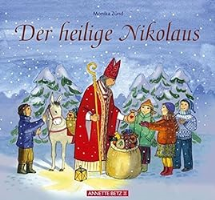 Zünd, MonikaDer heilige Nikolaus2004BilderbuchNikolaus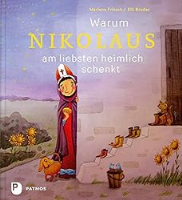 Fritsch, MarleneWarum Nikolaus am liebsten heimlich schenkt2014BilderbuchNikolaus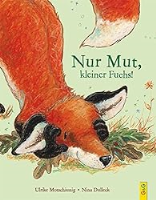 Motschiunig, UlrikeNur Mut, kleiner Fuchs!2017BilderbuchÄngste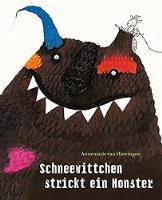 van Haeringen, AnnemarieSchneewittchen strickt ein Monster2016BilderbuchÄngste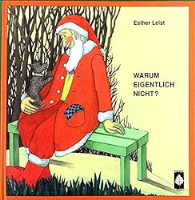 Leist, EstherWarum eigentlich nicht?2015BilderbuchNikolaus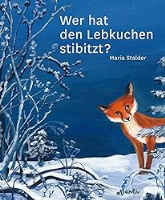 Stalder, MariaWer hat den Lebkuchen stibitzt?2017BilderbuchNikolausStalder, MariaWer hat den Lebkuchen stibitzt?2017BilderbuchNikolaus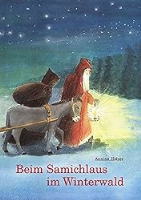 Holzer, AnninaBeim Samichlaus im Winterwald2004BilderbuchNikolaus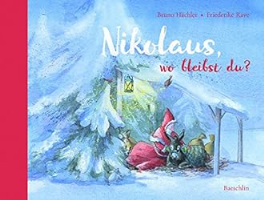 Hächler, BrunoNikolaus, wo bleibst du?2017BilderbuchNikolausHächler, BrunoNikolaus, wo bleibst du?2017BilderbuchNikolaus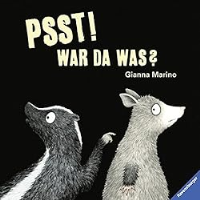 Marino, GiannaPsst! War da was?2016BilderbuchÄngste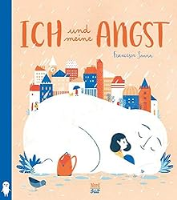 Sanna, FrancescaIch und meine Angst2019BilderbuchÄngste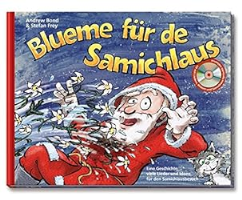 Bond, AndrewBlueme für de Samichlaus2018BilderbuchNikolaus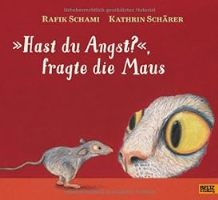 Schami, RafikHast du Angst?, fragte die Maus2013BilderbuchÄngste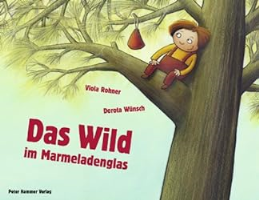 Rohner, ViolaDas Wild im Marmeladenglas2013BilderbuchÄngste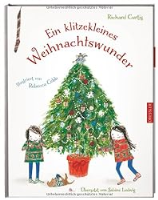 Curtis, RichardEin klitzekleines Weihnachtswunder2013BilderbuchNikolaus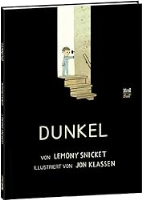 Snicket, LemonyDunkel2014BilderbuchÄngste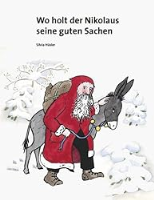 Hüsler, SilviaWo holt der Nikolaus seine guten Sachen?2007BilderbuchNikolaus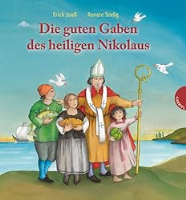 Jooß, ErichDie guten Gaben des heiligen Nikolaus2012BilderbuchNikolaus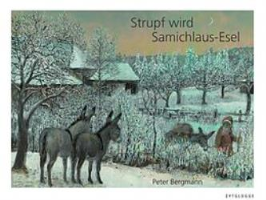 Bergmann, PeterStrupf wird Samichlaus-Esel2007BilderbuchNikolaus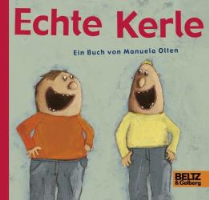 Olten, ManuelaEchte Kerle2004BilderbuchÄngste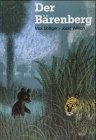 Bolliger, MaxDer Bärenberg1982BilderbuchÄngste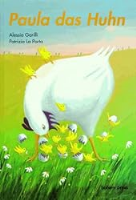 Garilli, AlessiaPaula das Huhn1997BilderbuchÄngste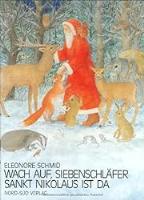 Schmid, EleonoreWach auf, Siebenschläfer Sankt Nikolaus ist da1991BilderbuchNikolausSchmid, EleonoreWach auf, Siebenschläfer Sankt Nikolaus ist da1991BilderbuchNikolaus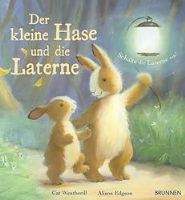 Weatherill, CatDer kleine Hase und die Laterne2009BilderbuchÄngste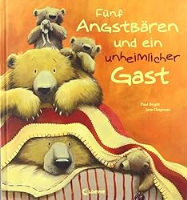 Paul Bright ; Jane ChapmanFünf Angstbären und ein unheimlicher Gast2009BilderbuchÄngste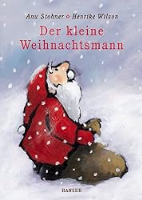 Stohner, AnuDer kleine Weihnachtsmann2002BilderbuchNikolaus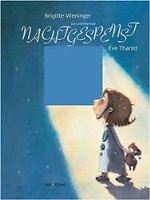 Weninger, BrigitteDas allerkleinste Nachtgespenst2008BilderbuchÄngste